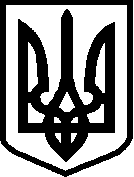 УКРАЇНАЧЕРНІГІВСЬКА ОБЛАСТЬМІСТО  НІЖИНМ І С Ь К И Й   Г О Л О В АР О З П О Р Я Д Ж Е Н Н ЯВід  30 грудня  2020  р.                     м. Ніжин                    №  345Про внесення змін до річного та помісячного  розпису бюджету Ніжинської міської об’єднаної територіальної громади на 2020 рік   Відповідно до статей 42, 59, 73 Закону України «Про місцеве  самоврядування в  Україні», Регламенту виконавчого комітету Ніжинської  міської ради Чернігівської області VІІ скликання, затвердженого  рішенням  виконавчого  комітету міської ради від 11.08.2016 року № 220 зі змінами, пункту 3 рішення міської  ради  VII скликання №8-65/2020 від 24 грудня 2019 р. «Про бюджет Ніжинської міської об’єднаної територіальної громади на 2020 рік, повідомлення Державної казначейської служби України від 29.12.2020р. №124 "Про зміни до річного розпису асигнувань державного бюджету (міжбюджетні трансферти) на 2020 р."Погодити :1.Зменшення субвенції з державного  бюджету місцевим бюджетам на здійснення заходів щодо соціально - економічного розвитку окремих територій в сумі  51 020,00 грн.         2.  Фінансовому  управлінню міської  ради  ( Писаренко Л.В.):           2.1. Внести  зміни  до річного та помісячного розпису  загального та спеціального фондів   бюджету міської ОТГ на  2020 рік.                        2.2. Винести  дане  питання  на  затвердження   міської  ради.          3.Контроль за  виконанням  даного  розпорядження  покласти  на   заступників  міського  голови з питань діяльності виконавчих органів ради, відповідно до розподілу посадових обов’язків та функціональних повноважень.     Міський    голова                                                  Олександр КОДОЛАПодає:Начальник  фінансового  управління                         Людмила ПИСАРЕНКО        Погоджує:Начальник  відділу юридично - кадровогозабезпечення                                                               В’ячеслав ЛЕГА